高雄市原住民族部落大學辦理109年度社會教育學習型─家庭與親職教育研習課程計畫書壹、計劃緣起家庭是所有人最開始會接觸的場所，也是影響一個人身心靈最大的場域，其生理及心理能否健康、健全的發展，家庭環境是最主要的淵源，我們從新聞報導所得知大部分不幸或負面的訊息，追根究底後往往是當事人在年幼時，長期接受不正常的家庭教育，進而對其人格產生巨烈扭曲，造成日後社會的悲劇，因此，家庭教育應是所有人最需要學習的教育。親職教育則是家庭教育重要的一環，針對父母與子女彼此間的角色認知提供專業的知識教學，教導如何扮演稱職的父母，如何教養並良好的跟子女相處，古彥有云「君不君，臣不臣，父不父，子不子」，對於家庭而言，如果父母無法善盡發揮其角色的功能，子女則因此受到不適當的教養，導致出現「父母不父母，子女不子女」的情形，嚴重的話甚至未來會增加社會成本。親職教育並不是天賦，它需要後天的訓練與培養，讓父母透過學習的方式，了解父母角色的定位並且還能幫助子女的身心發展，讓父母與子女間建立正確的親子關係，爰此，本計畫是針對原住民家庭健全的發展，透過本次課程活動，讓原住民父母及其子女能了解家庭與親職教育的重要性，並能從中學習如何稱職扮演家庭的各個角色，並將參加的民眾培育成親職教育種子教師，為日後家庭與親職教育的推廣奠下基礎。貳、計畫依據依據109年度高雄市原住民族部落大學營運計畫辦理。參、計畫目的  一、培訓本市具有原住民族籍之現職教師、志工、退休公教人員、社工、部落神職人員等成為親職教育種子人員文化意涵的家庭教育師資。  二、教導學員使用教育部出版「編織幸福家－青少年家庭教育課程」，並且融入原住民家庭議題。俾借力使力，擴大原民部落及原住民族聚居區域之家庭教育服務能量。  三、透過教學分享會，掌握師資教學情況，促進彼此學習與交流的機會。肆、辦理單位  一、指導單位：原住民族委員會、教育部、高雄市政府  二、主辦單位：高雄市政府原住民事務委員會  三、承辦單位：高雄市原住民族部落大學、社團法人高雄市一哩路全人關懷協會伍、參與對象及人數  一、關心原住民家庭之工作者，包含學校老師、教育人員、社工人員、機構服務人員、志工等。  二、本市原住民社團、族人與市民朋友。  三、預計參與人數30人，開放網路報名額滿為止。陸、辦理時間：109年10月25-26日柒、辦理地點：高雄市立空中大學C102教室(高雄市小港區大業北路436號)捌、流程內容：玖、師資簡介：拾、預期效益  一、培訓本市原住民族籍種子人員具備親職教育專業知能，俾利至原民部落或原住民族聚居鄉鎮市區、學校進行講座，或是透過教會主日崇拜之後的時段辦理親職教育。  二、將家庭與親職教育深入本市原住民家庭中，讓本市族人家庭從中學習並認知家庭環境對每個人的重要性。  三、辦理1.5天共9小時研習課程，預計參與本次課程活動人數30人次，並至少培育20人成為親職教育種子教師。拾壹、本計畫奉核可後實施，修正時亦同。報名方式報名網址：https://docs.google.com/forms/d/e/1FAIpQLSfHa4LMn9XoywMY8JThwDF7QfPJaU0Se3J2F-L0wCvPRjNTpg/viewform縮短網址：https://reurl.cc/q8vMLE報名QRCode：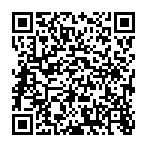 第一天(10月25日)第一天(10月25日)第一天(10月25日)時間課程名稱師資13:00-14:30原住民文化與家庭講師:童信智博士助理講師:王怡婷老師14:30-16:00原住民家庭教育課程課程一 家族起源講師:王怡婷老師助理講師:童信智博士第二天(10月26日)第二天(10月26日)第二天(10月26日)時間課程名稱師資9:00-12:00原住民家庭教育課程課程二 幸福的開始講師:王怡婷老師助理講師:童信智博士12:00-13:00午餐休息13:00-16:00原住民家庭教育課程課程三 家家有幸福講師:王怡婷老師助理講師:童信智博士王怡婷老師西拉雅族國立臺灣師範大學人類發展與家庭學系碩士經歷：臺灣師範大學家庭研究發展中心研發與培訓講師、教育部青少年家庭教育培力計畫研發與培訓講師現任：臺灣家庭生活教育專業人員協會特約講師、勵馨基金會特約講師、教育部家庭教育專業人員童信智博士族名：Pukiringan‧Paljivuljung排灣族國立政治大學民族學博士研究領域：民族學、原住民族文學、原住民族史、原住民傳統社會與文化、原住民當代社會議題經歷(2010起)：行政院原民會原基法推動會研究人員、政務副主委室秘書、行政院人事行政總處公務人力發展中心原住民文化課程講師、中央研究院民族學研究所原住民訪問者。現職：國家教育研究院原住民族教育研究中心博士後研究人員